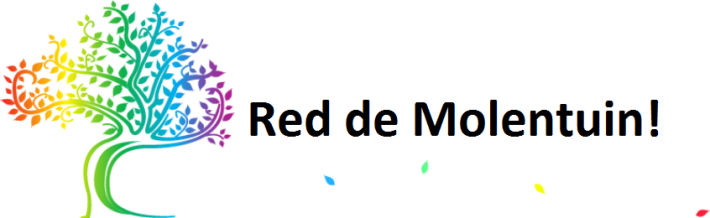 Beste buurtbewoners en andere geïnteresseerden,Na maanden van geld inzamelen gaat het ons lukken om de Molentuin aan te kopen.Op dinsdag 18 augustus om 18.00 uur koopt Stichting de Molentuin de tuin van Woonbedrijf Ieder1. De ondertekening van het koopcontract willen we vieren met een hapje en een drankje. Ook zijn er weer verschillende muziekoptredens.De Stichting Molentuin en Woonbedrijf Ieder1 nodigt u van harte uit om aanwezig te zijn natuurlijk in de Molentuin.Met vriendelijke groetStichting de MolentuinYolande Troost, Annie Hagen, Bernard Gildemacher en Marielle VrijkotteUITNODIGINGAANKOOP MOLENTUIN – 18 AUGUSTUS 2015